matemática - receita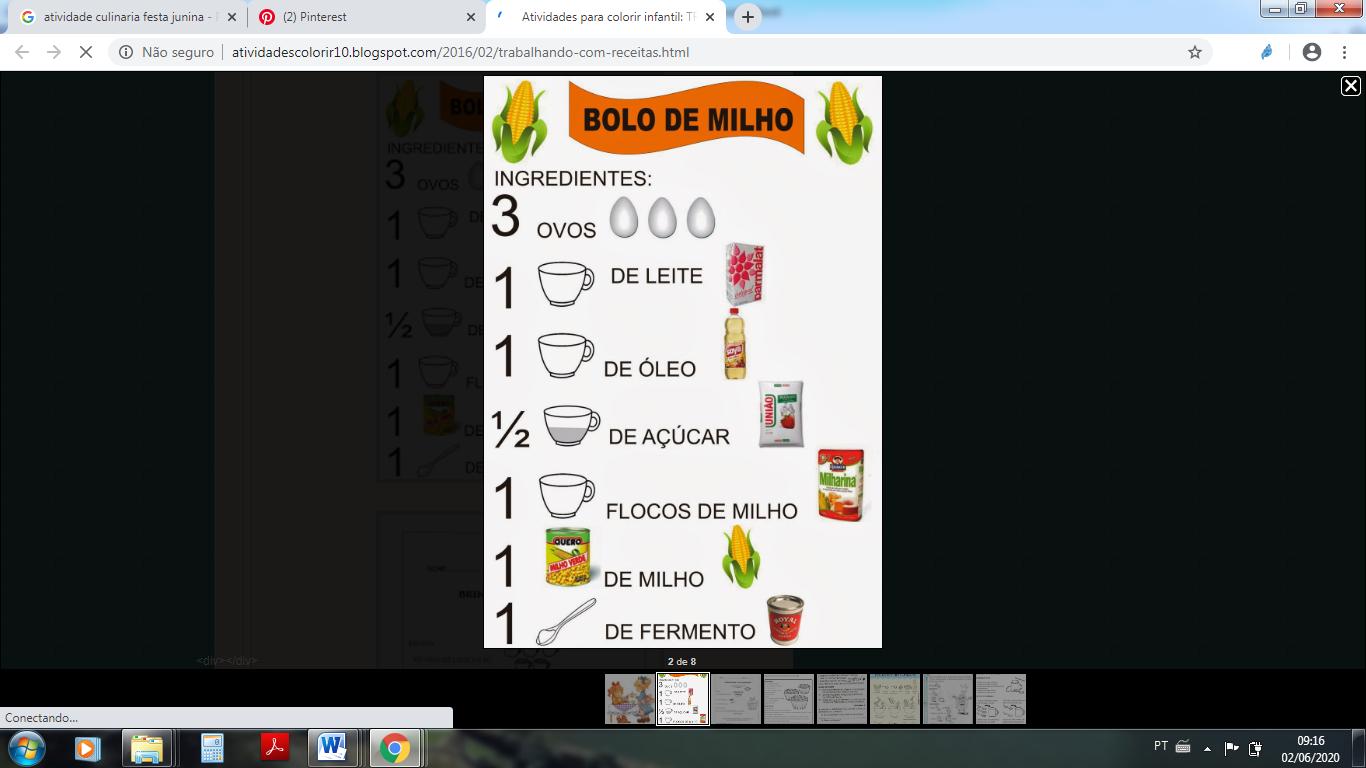  Tiago tem uma receita de um delicioso bolo de milho. Só que uma receita não é o sufuciente para as pessoas que moram em sua casa. Tiago quer fazer três receitas desse bolo.Ajude-o a encontrar a quantidade exata de cada ingrediente.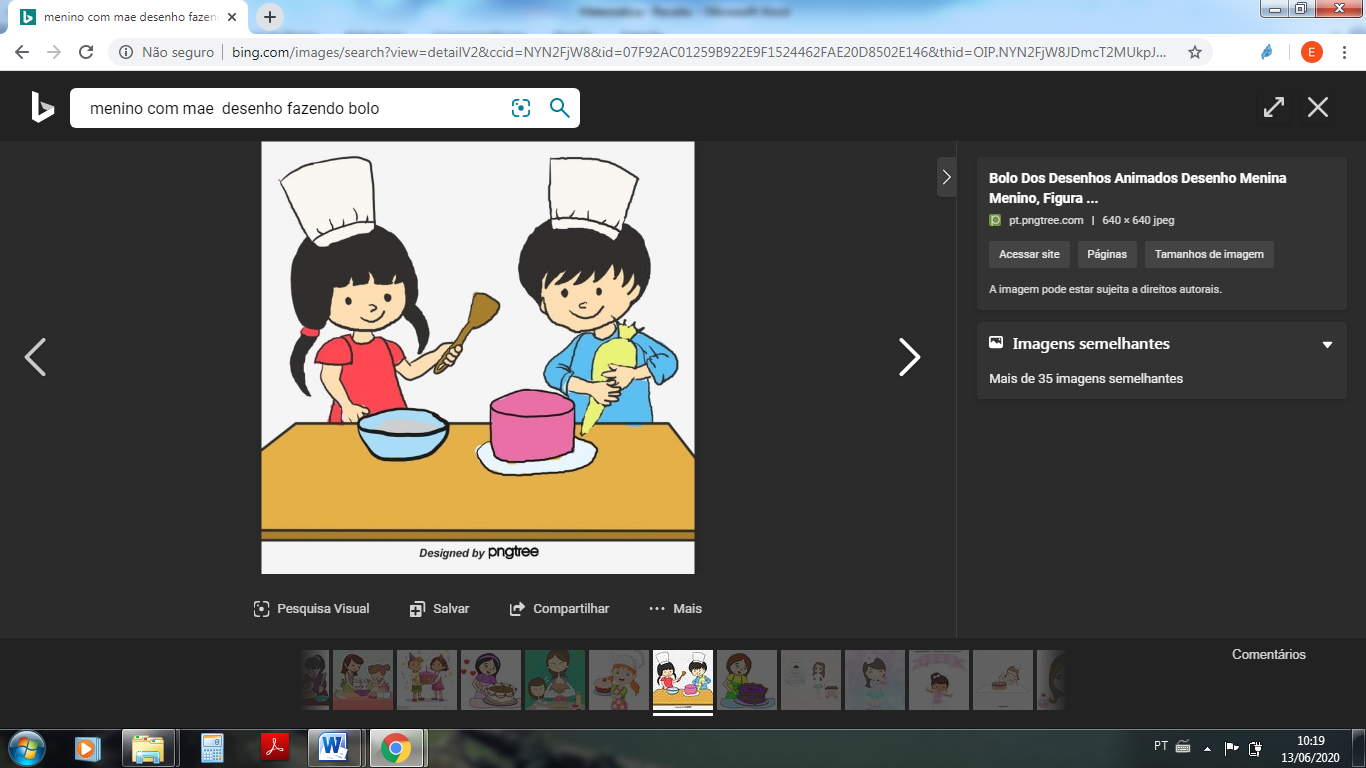 